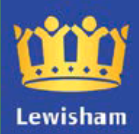 Remittance Advice – S106Notifying the Council of Payment of a Financial Contribution under a Section 106 Legal AgreementThis form MUST be completed in full and emailed to remittance@lewisham.gov.uk and CIL@lewisham.gov.uk . We require this form to be sent at the same time as the payment and without it we will not be able to locate your payment and we will assume that you have not paid.* Methods of PaymentWhen making payment - You MUST quote the above payment reference Lewisham Council bank details:Payment Reference:(Starts with S106/0… This reference is located at the top right of page 01 of the Demand Notice)Planning Permission Reference:(Point 5a on the Demand Notice)Site Address:(Point 5b on the Demand Notice)Date legal agreement signed:Name of Developer and Owner/Other Signatory:Contact name:Position:Telephone number:Email:Obligations/Clauses:  Please quote the schedule number (S), paragraph number (P) from the Demand Notice and the sum requested and fill in opposite. An example is set out below. S2,P3.1 - Travel Plan - £10,000 S3,P5 – Public Realm - £20,000S4,P1.1 – Affordable Housing - £300,0001.2.3.4.Penalties & interest incurred:Total amount paid:Method of Payment*BACSCHAPS  Account Name:London Borough of LewishamSort Code:20-00-00Account Number:93380513